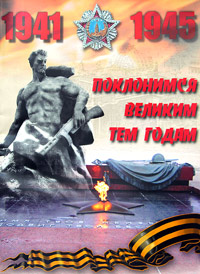 Классный час «Поклонимся Великим тем годам….»Возрастная категория: 14-15 летГОАОУ «ЦОРИО»Воспитатель: Проскурина Е.И.г. Липецк2020 годЦель: увековечивание памяти о Победе в Великой Отечественной войне, повышение исторической грамотности и патриотическое воспитание.Задачи: Образовательные Расширить знания обучающихся о событиях 1941-1945 гг. Пробудить интерес к изучению исторического прошлого нашей Родины. ВоспитательныеВоспитание у обучающихся благодарной памяти о советских людях победивших фашизм, чувства гордости за свою страну. Воспитание уважения к подвигам героев Великой Отечественной войны и чувства гордости за них. Воспитание уважения и благодарности к ветеранам ВОВ. Содействовать воспитанию патриотизма и любви к своей «малой» РодинеРазвивающие Развивать интерес к изучению истории. Расширять область знаний, обогащать словарный запас обучающихся.

Ход мероприятия(тихо звучит военная песня «Журавли»)Есть события, над которыми время не властно, и, чем дальше в прошлое уходят годы, тем яснее становится их величие. К таким событиям относится Великая Отечественная война.И этот классный час хочется начать стихотворением: Победа грезилась, мечталась.Был дорог жизни каждый миг… Тут я спросил: Как… воевалось?..«Обычно, – произнёс старик,Война ни есть, какое дело.Мир – вот что главное, сынок». Чтоб миру быть – нужна тут смелость:Не допустить несчастий срок… Воспитатель: Для всех нас, Великая Отечественная война – история. Но ее должен знать каждый уважающий себя человек, потому что это история нашей Родины, наших родных и близких.На рассвете 22 июня 1941 года началась Великая Отечественная война. Долгие 4 года до 9 мая 1945 года наши деды и прадеды боролись за освобождение родины от фашизма. Они делали это ради будущих поколений, ради нас.Воспитатель: Самыми крупными сражениями и событиями Великой Отечественной войны, которые стали переломным моментом в те суровые годы войны, можно назвать оборону Москвы, блокаду Ленинграда, Сталинградскую битву, Курскую дугу, штурм Берлина.8 сентября 1941 года началась Блокада Ленинграда. Около девятисот дней сражался, работал и жил в кольце Блокады Ленинград.

Чтец 1: Нам эта скупая дорога, И лучшей не нужно в награду. Мы здесь наступали и гнали врага,И здесь мы прорвали блокаду! Воспитатель: Всю зиму 1941 года шла битва за Москву. И Москва выстояла. Оборона Москвы завершилась 20 апреля 1942 года. Разгром немецко-фашистских войск под Москвой явился началом коренного перелома в ходе войны. Перед всем миром была развенчана легенда о непобедимости гитлеровских армий.Чтец 2: Забыв в дыму, в окопной глине, Что сон бывает наяву,Мы беспощадный путь к Берлину Открыли битвой за Москву.Воспитатель: В феврале 1943 году победоносно закончилось сражение под Сталинградом. Фашистам был нанесён сокрушительный удар, от которого они не смогли оправиться до самого конца войны. Чтец 3: Здесь орден Мужества надетНа грудь земли, Недаром эта грудь истерзана, Снарядом, Со смертью билась жизнь, И смерть враги нашли. И победила жизнь В боях под Сталинградом! Воспитатель: Полной победой 23 августа 1943 года закончилась историческая битва на Курской дуге. Чтец 1: Те бои – Как мера нашей силы. Потому она и дорога, Насмерть прикипевшая к РоссииКурская великая дуга… Воспитатель: Война. Слово короткое, но страшное.Невозможно и представить, что чувствуют и как живут со своими страшными воспоминаниями участники и очевидцы событий семидесятилетней давности. Благодаря именно героям ВОВ, мы сейчас живем в мирное время. А как же было им тяжело и страшно!!! Очень страшно это представить. Сейчас есть уникальная возможность познакомиться с одним из примеров, где солдат описывал все то что происходило в те страшные моменты.Воспитатель: Прошло 75 лет , как закончилась Великая Отечественная война, но эхо её до сих пор не затихает в людских душах. Да, у времени своя память… Память – это признание. Память – это мгновения. Память – это верность живых. И сколько бы воды ни утекло в Лету, мы всегда будем величать эту войну «Великой».Воспитатель: Почему мы вновь и вновь вспоминаем об этой страшной войне? (Потому что беспокоимся о будущем. Мы должны помнить о прошлом, чтобы фашизм не повторился вновь.)Давайте помнить об этом всегда. А сейчас, ребята, давайте продолжим пословицы:«Скажем, НЕТ войне!», о той «Великой» войне, чтобы её никогда не было на нашей прекрасной планете. Варианты пословиц: Войну хорошо слышать, да тяжело (видеть). Если хочешь мира, будь готов (к войне).Без смелости не возьмёшь и (крепости).Кто оружием умело владеет, тот врага (одолеет). Враг хотел пировать, а пришлось (горевать).В бою побывать – цену жизни (узнать).Дружно за мир стоять – войне (не бывать).Спасибо Вам, ребята, вы хорошо знаете пословицы… Вспомним же сегодня и тех, кого с нами уже нет, кто не вернулся с полей сражений, кто не дожил до сегодняшнего дня.

Воспитатель: Почтим память героев, не пришедших с войны, минутой молчания(минута молчания) – Прошу всех встать. Прошу садиться.Конечно мы должны знать с Вами и о героях нашей малой Родины. Думаю, что ведь почти в каждой семье есть родственники, участвовавшие в Великой Отечественной войне, и многие хотели бы узнать больше о них. Тем более, что многие старые люди не любят рассказывать о фронте, и не редко в семье даже не знают все награды деда! Расскажите о своих героях.Рефлексия: И вот долгожданная Победа! Штурм Берлина 1945 года.
8 мая 1945 года подписан акт о безоговорочной капитуляции Фашистской Германии. Это произошло в 22:43 по центрально-европейскому времени и в 00:43 – по московскому. С 1:00 по московскому времени вступил в силу акт. Поэтому в европейских странах День Победы отмечают 8 мая, а в России – 9-го. (Звучит песня «День Победы») Дети подпевают. Воспитатель: Наш классный час закончен. Я надеюсь, что вы всегда будете помнить о подвиге нашего народа в Великой Отечественной Войне, будете с уважением относиться к ветеранам ВОВ не только в преддверии этого дня, но и в течение всего года, и по возможности, помогать им в жизни. Мы будем с Вами продолжать оказывать шефскую помощь ветеранам, помогать по хозяйству, организовывают торжественные мероприятия и встречи.Я желаю Вам быть добрыми людьми и патриотами своей Родины!